                 Point Accueil : _________________  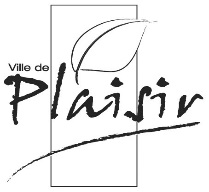 INSCRIPTION  ETE 2020Nom : _______________________  Prénom : ___________________________Attention P.Accueil Adolescent fermé du 3 au 21 AoûtAttention tous les P.Accueils fermés le 31 AoûtCocher le(s) jour(s) souhaité(s) : Date : _________________                                                                           SignatureLe 6 juilletLe 7 JuilletLe 8 JuilletLe 9 JuilletLe 10 JuilletLe 13 JuilletFERIELe 15 JuilletLe 16 JuilletLe 17 JuilletLe 20 juilletLe 21 JuilletLe 22 JuilletLe 23 JuilletLe 24 JuilletLe 27 juilletLe 28 JuilletLe 29 JuilletLe 30 JuilletLe 31 JuilletLe 3 AoûtLe 4 AoûtLe 5 AoûtLe 6 AoûtLe 7 AoûtLe 10 AoûtLe 11 AoûtLe 12 AoûtLe 13 AoûtLe 14 AoûtLe 17 AoûtLe 18 AoûtLe 19 AoûtLe 20 AoûtLe 21 AoûtLe 24 AoûtLe 25 AoûtLe 26 AoûtLe 27 AoûtLe 28 Août